Leadership Semester Project Rubric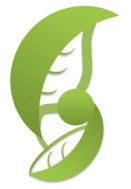 Plus (5/5)Check (4/5)Minus (1-3/5)Assigned ScoreValueThe benefits of this project are clear and unmistakable. Without question, students' lives will be positively improved as a result of this work. There are definite benefits to students' lives as a result of this project but those benefits may not be obvious at all times. While there may have been benefits to this work, this project did not significantly change the lives of students in this school. Permanence This project will have noticeable impact on the lives of students for years to come. This project will have impact on students for at least a year or two. The project will not impact most students or have impact beyond this year or next. ImpactThis project will affect most if not all students at WUHS or beyond.This project will affect some but not most students at WUHS. This project will only affect a small group of students at WUHS.Use of TimeThis project took considerable effort and time from its group members, requiring them to put aside other obligations temporarily to complete this work. This project required all of the class time offered for work but little if any of the work was completed outside of class time.Not all of the class time that was offered to complete this project was utilized by all group members the entire time. ProfessionalismThis work looks like it was completed by a professional.  It is accurate, appealing, and could be mistaken for publishable-quality work. While this project is accurate and appealing, it has a few aspects that would make someone assume it was completed by a high school class and not a company or agency. This project could go much further in regards to its accuracy and visual appeal. Noticeable mistakes, errors, and defects remain. TimelinessThis project was completely finished by the deadline.This project was almost completely finished by the deadline.This project had major components that were not finished by the deadline. IndependenceThis work was completely without any assistance from the instructor.This work was completed almost without any assistance from the instructor.This project would not have been completed without the assistance of the instructor.CompletenessThis group exceeded reasonable expectations for their work and have multiple aspects to their project.This group met reasonable expectations for their work.  While more could have been done, they have done a reasonable amount of work for their project. This group probably should have done more for their project to reach its full potential. 